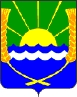 СОБРАНИЕ ДЕПУТАТОВКРАСНОСАДОВСКОГО СЕЛЬСКОГО ПОСЕЛЕНИЯАЗОВСКОГО РАЙОНА РОСТОВСКОЙ ОБЛАСТИ« 04 » сентября 2015г.	               	      №	96	               п. Красный СадО назначении публичных слушаний по вопросу изменения вида разрешенного использования земельного участка с кадастровым номером 61:01:0600007:1408 Рассмотрев заявление ЗАО «Зверохозяйство «Красный Сад» в лице Генерального директора Ванжа Надежды Владимировны об изменении разрешенного использования  земельного участка,  в соответствии с п.3 ч. 1 ст. 4 Федерального закона «О введении в действие Градостроительного кодекса Российской Федерации», Федеральным законом  «О переводе земель и земельных участков из  одной категории в другую», Федеральным законом «Об общих принципах организации местного самоуправления в Российской Федерации» ст. 13 Устава Муниципального образования  «Красносадовское сельское поселение», в целях соблюдения права граждан на благоприятные условия жизнедеятельности,РЕШИЛО:	Назначить публичные слушания на 2 октября  2015г. в 16-00 в п. Красный Сад в здании МБУК «СДК» по вопросу изменения вида разрешенного использования земельного участка, категории земель сельскохозяйственного назначения из разрешенного вида использования  принадлежащего ЗАО «Зверохозяйство «Красный Сад»  на праве собственности на основании свидетельства о государственной регистрации права серии 61-АЗ № 605555 от 17.09.2013 г. с «для размещения зданий, строений, сооружений используемых для производства, хранения и первичной переработки сельскохозяйственной продукции»  на  «для размещения производственного звероводческого комплекса».Опубликовать данное на сайте администрации Красносадовского сельского поселения.Контроль за исполнением настоящего Постановления оставляю за собой.Глава Красносадовского сельского поселения					          	                	     Н. Л. Якубенко